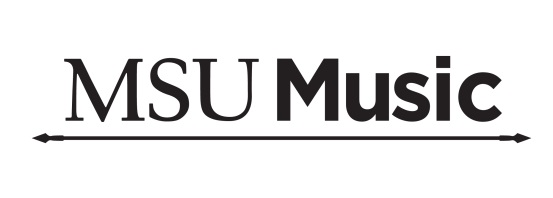 WKAR PRESENTS THE COLLEGE OF MUSICARTIST-FACULTY RECITAL SERIESTasha Warrenclarinet/bass clarinetwithBenjamin Sung, violinJihye Chang-Sung, pianoandBen Delgado, bass clarinetBrian Do, bass clarinetSam Davies, bass clarinetFriday, November 10, 2017, 8:00 p.m.Cook Recital Hall, Music Building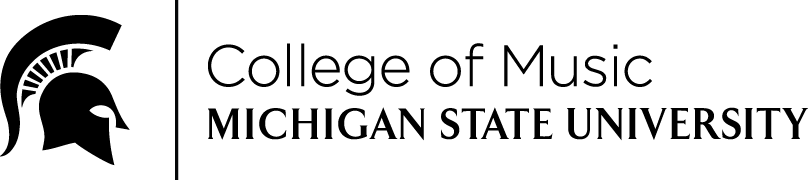 PROGRAMContrasts, for clarinet, violin and piano, 1941	Béla BartókVerbunkos (Recruiting Dance)	(1881-1945)Pihenö (Relaxation)Sebes (Fast Dance)Piéce for clarinet and violin, 1975	Claude Vivier	(1948-1983)Suite from L’Histoire du soldat, 1918	Igor StravinskyMarche du soldat	(1882-1971)Le violin du soldatPetit concertTango-Valse-RagtimeDanse du diableINTERMISSIONGod Bless the Child 	Eric Dolphy, solo recorded 1961	Transcribed by Richard Jannotta(1928-1964)Tooth and Claw 	Corneluis Shinzen Boots	(b. 1974)Cause and Effect (from Agrippa’s 3 Books)